Krzyżówka karnawałowa dla młodzieży i dorosłych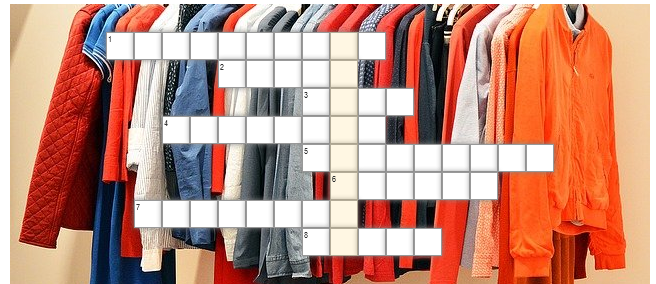 Pytania:Wąski płaszcz bez paska z długimi klapami, noszony zarówno przez kobiety jak i przez mężczyzn.Długi i dość szeroki futrzany szal.Najbardziej elegancki męski strój wieczorowy, używany tylko przy szczególnie uroczystych okazjach jak np. wielki bal, wizyta w operze.Jak nazywa się rytuał weselny wprowadzający pannę młodą do grona mężatek.Pierwszy amant w historii Hollywood, gwiazdor kina niemego.Cienka przejrzysta tkanina do okrycia twarzy.Płytka kieszonka po prawej stronie żakietu.Kolor karnawału